Программа курса «Архетипическая супервизия (подход Сабины Шпильрейн)»Дистанционный 3-месячный курс 12 марта-май 2024Приглашаем профессионалов с высшим образованием в помогающей сфере (супервизор, врач, психотерапевт, коуч, психолог, педагог, юрист) овладеть Глубинной (Архетипической) психологией и супервизией. Курс основывается на психоаналитических идеях Сабины Шпильрейн (1885-?), которая:1) открыла существование Архетипов,
2) усовершенствовала фройдовскую схему психической реальности, 3) выделила первичный элемент в психологии, пронизывающий все сферы психики - внутренний психический объект,
4) выделила 3 формы переноса: Прошлого (психотравма), Настоящего (ситуация Здесь-и-Сейчас), Будущего (сновидения),
5) открыла Матрицу архетипов,
6) создала парадигму сновЕдения как Диалога Самости с Будущим (высшими архетипами),
7) создала парадигму супервЕдения - как актуализации в супервизоре личных проблем под воздействием историй пациента (контрперенос).
Цель обучения – освоение новой науки СупервЕдения. Для этого студенты:начинают чётко различать 4 науки (в том числе ПАРАДИГМЫ) и их историю:психотерапиюклассический психоанализсупервизиюархетипическую психологию Шпильрейн вместе с Матрицей архетиповпознают предмет глубинной психологии - психическую реальность и начинают ориентироваться в ней на основании 3 подходов:структурном (Я, Оно, Сверх-Я)динамическом (противопоставление полюсов архетипов, психических структур, внешней и внутренней реальности)энергетическом (экономическом).знакомятся с главным элементом психики – внутренним объектом и находят его в самых разнообразных проявлениях: в высших и низших архетипах, во внутренних значимых объектах, в нарцизме, в Душе. чётко различают психоаналитические понятия: Эдипов конфликт, влечения, архетипы…находят плюсы и минусы архетипов на основании Матрицы архетипов.понимают суть теоретических понятий (влечение, архетип, структура психической рельности, …)постоянно находятся в виртуальном диалоге с американским профессором Нэнси Мак-Вильямс, написавшей в 2021 году лучший учебник по супервизии. Акцент в супервизии делается на контрпереносе – это предмет супервизии. Что бы ни делал, и ни говорил пациент – это всё о консультанте и для консультанта. О каком бы Прошлом не говорил пациент, он говорит о ситуации Здесь и Сейчас и каких бы людей не вспоминал – всегда подразумевается сам консультант (психотерапевт) Здесь и Сейчас! Потому-то специфическим предметом супервизии и является контрперенос консультанта (психотерапевта). И всё это абсолютно нормально. Ведь наш нарцизм невозможно устранить. Поэтому вначале признаём достоинства консультанта, скажем, говоря, что а у меня всё хуже. А потом приступаем к контрпереносу, опять же считаясь с возможностью нашей ошибки. История супервизии начинается с Зигмунда Фройда, со случаев Анны О. (Этюды об истерии 1895) и Доры (Фрагмент анализа истерии 1905). А понимание материала студентами будет засвидетельствовано их схемами сновидений из обоих работ (желательно их иметь на экзамене). Классический психоанализТеория:Фройд и Бройер - открытие психотерапии в случае Анны О. ("Этюды об истерии" 1895)Парадигма психотерапииДопсихоаналитическая схема психической реальности (7-я глава "Толкования сновидений" 1900)Создание психоанализа - "Фрагмент анализа истерии" (1905). Парадигма психоанализа, её отличие от психотерапии. Дифференциация обоих наук на основе Шпильрейновского метода Милосердия (7+ и 7-).Модели супервизииИстория супервизииСовременные подходы в зарубежной супервизии Современные подходы в русской супервизии (Кулаков, Булюбаш)Понятие психической реальности, сферы Оно, Я и Сверх-Я. ВлеченияИнтроекция и формирование сферы ЯЭдипов комплексПеренос и его видыКонтрпереносКонструкцияПрактика - обсуждение книг Фройда:Случай Анны О. ("Этюды об истерии" 1895)Рождение психоанализа: "Фрагмент анализа истерии" (1905) на основе схем участников"Сферы Я и Оно" (1923)"Очерк психоанализа" (1940, незавершён)Семинар по понятиям переноса, контрпереноса и конструкции. Дискуссия со студентами и обсуждение их взглядов.Супервизия представляемых студентами случаев из практики, с акцентом на переносе, контрпереносе и конструкции. Архетипический подход и обнаружение Души в подходе Сабины Шпильрейн Супервизия с обнаружением архетипов, задействованных в представленном случае  Разбираемые темы:Значение, цели и задачи супервизииОбъект и предмет супервизииПарадигма супервизииРанжирование психотерапии, психоанализа и супервизии. Специфика звеньев психотерапевтического триоСтруктура супервизии и её проведениеСвободные ассоциации и их роль в супервизииКомпетентность супервизора и способы её определенияПомехи в овладении мастерством супервизора Перенос и контрперенос в супервизииСхемы для супервизииОпределение ключевой зоны в рассматриваемом случаеСупервизионное полеГрупповая супервизия на основе архетипического вклада участниковЗначение высших архетипов (Сверх-Я) для супервизииКлючевые эпизоды и чёткая конструкцияЯвляется ли Балинт-группа супервизией?Молниеносная 7-минутная супервизияСупервизия супервизийЭтический кодекс супервизора и его место в супервизииФормирование ИСС (индивидуального супервизорского стиля)Супервизия случая Салливана «Неумелая жена»Супервизия случаев Ирвина ЯломаКритерии успешной супервизии.ПрактикаСупервизия рассказов гениального писателя (Мопассан) (выстраивание конструкции и схемы)Быстрое обнаружение архетипов в индивидуальной и групповой супервизии и создание на этой основе конструкцииНаписание участниками «Руководства по супервизии (в русле идей Шпильрейн)»Архетипическая супервизия представляемых случаев посредством нахождения архетипов и с учётом Матрицы архетипов Стоимость и часы обучения. 72 ак. часов. 10 вечерних встреч по 4 академ. часа. Итого: 40 академ. часов + 32 часа проработки рассмотренных тем куратором (Середой И.) = 72 ч. Стоимость 50 т. р. (или 67 т.р. с выдачей Диплома).Профессионалы помогающих профессий (супервизоры, психотерапевты, врачи, психологи, педагоги, юристы) после успешной сдачи открытого онлайн-экзамена получают Диплом супервизора Ростовского Института Психоанализа им. Шпильрейн (стоимость 17 т.р.).  Программа проводится в формате семинар-практика-супервизии: лекции, дискуссии со студентами, работа с литературными источниками; супервизии рассказов гения; написание «Руководства по супервизии в русле идей Шпильрейн».Цели обучения супервизии:овладение супервизией и повышение мастерствапостоянное сравнение 2 подходов: 1) психоаналитической супервизии Мак-Вильямс и 2) архетипической супервизии Шпильрейнпревращение запросов пациента и консультанта (психотерапевта) в их истинную проблему, обнаружение переноса и контрпереносасоздание конструкции выявление ресурсов пациента и консультанта (психотерапевта)обнаружение и пестование ИСС (индивидуального стиля супервизора)приобщение к развитию науки СупервЕдения и написание Руководства по супервизии (10 глав – 10 соавторов).Авторы и ведущие программы:Литература:3 выпуска Шпильрайнианы https://shop-artemida.ru/ (2020-21) (Шпильрейн C., Николаев В., Винокуров В.):Том 1: Психоанализ Том 2: Супервизия (главное пособие)Том 3: Архетипы и СновЕдениеКун Т. Структура научных революций. М., 1977Куттер П., Мюллер. Психоанализ. Введение в психологию бессознательных процессов (пер. Николаев В.) Когито 2011Мак-Вильямс Н. Психоаналитическая диагностика (понимание структуры личности в клиническом процессе). 2001 (1994) (477 стр.)Мак-Вильямс Н. Психоаналитическая супервизия (главное пособие). 2024 (2021) (318 стр.)Николаев В. Глоссарий по Архетипической супервизии. 2022 (рукопись)Фрейд. Избранное (Интерес к психоанализу) (пер. Николаев В.) — Ростов-на-Дону, «Феникс», 1998 (352 с.)Фрейд. Знаменитые случаи из практики. 2007 (составитель Николаев В.)Этчегоен. Основы психоаналитической техники Когито-Центр, 2020.Adam Kl.-U. Therapeutisches Arbeit mit Träumen (Theorie u. Praxis der Traumarbeit). 20062 (352 стр.)McWilliams N. Psychoanalytic Supervision. NY, 2021 Thomä H., Kächele H. Lehrbuch der psychoanalytischen Therapie. Bd. 1: Grundlagen. 19962 (522 стр.)Внимание: В программе возможны незначительные изменения.Все вопросы по информации и оплате адресовать куратору группы: Середа Ирина Викторовна
психолог, судьбоаналитик
seredairna1975@gmail.com
телефон, Ватсап +7 (904) 505-85-13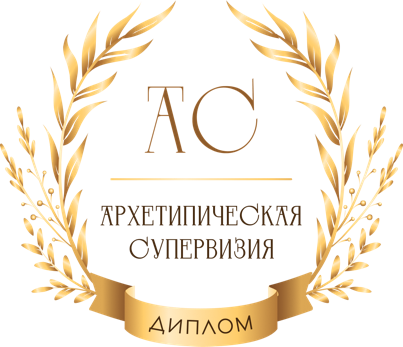 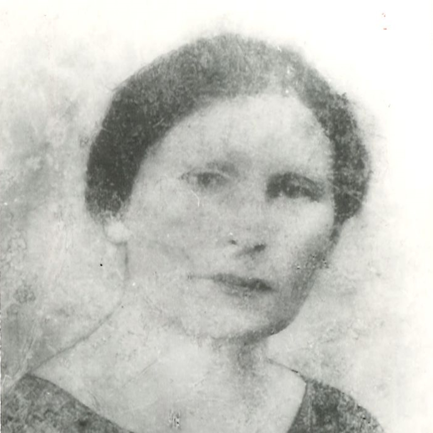 Шпильрейн, Сабина (1895-1942?), ученица и коллега Фройда и Юнга, открывшая понятия «архетип» и «Матрица архетипов». 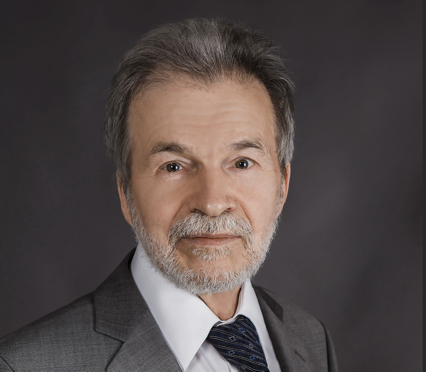 Николаев, Виктор Иванович сертифицированный супервизор ОППЛ преподаватель ОППЛ Национального уровня                                          автор ОППЛ-методики «Глубинная психология и комментированная глубинная супервизия (подход С. Шпильрейн)» 